Использование и охрана хозяйственно ценных и редких видов растений Красной книгиИз 5000 тыс. видов высших растений человек использует незначительную часть - только 2500 видов. Из примерно 17,5 тыс. видов дикорастущих высших растений в хозяйственных целях употребляют только 250. Из мирового фонда высших растений в лекарственных целях применяют около 1500 тыс. видов. Их заготовка ежегодно составляет около 20 000 тонн. Большое значение для промышленности имеют дикорастущие дубильные, эфиромасличные, красильные и другие полезные растения. Многие виды используют в качестве декоративных растений, медоносов. В результате интенсивного сбора запасы некоторых хозяйственно ценных видов растений истощаются.Охрана и рациональное использование хозяйственно ценных видов состоит в правильном, нормированном сборе, устраняющем возможность истощения. В настоящее время заготовку сырья проводят многие организации, что требует установления контроля за количеством собираемых растений.Под прямым или косвенным воздействием человека многие виды растений стали редкими или исчезающими. Такие виды заносятся в красные книги. Занесение вида в Красную книгу-сигнал об опасности, угрожающей его существованию  и необходимости принятия специальных мер по его защите. Красная книга – важнейший документ, содержащий описание современного состояния редких видов, причин их бедственного положения и основных мер по спасению.Среди видов, занесённых в Красную книгу России, можно назвать водяной орех, лотос, альдрованду, железное дерево, дуб каштанолистный, самшит колхидский, сосну пицундскую, ягодный падуб, женьшень, заманиха, многие виды орхидей и др. Все они нуждаются в строгой охране, их запрещено собирать, наносить любой другой ущерб (вытаптывать, выпасать скот и др.).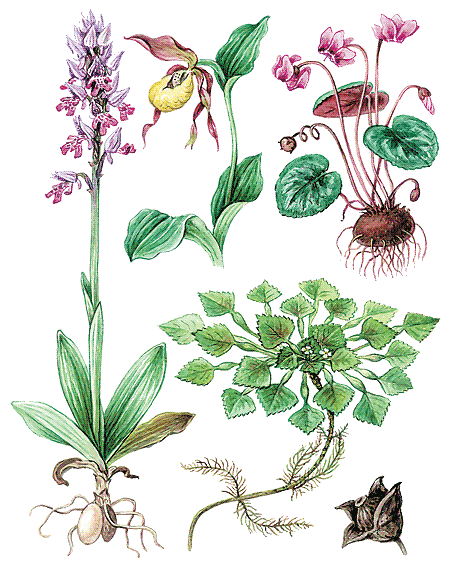 Рис.  Редкие виды растений: слева – ятрышник; вверху слева направо – венерин башмачок и цикламен колхидский; внизу – чилим, или водяной орех, и его плодНаиболее действенна охрана редких видов растений в заповедниках и заказниках. Так, лотос охраняется в Астраханском заповеднике, Южно-Ханкайском заказнике и на о. Путятина. Редкие виды растений разводят в ботанических садах и других научных учреждениях. Здесь растения, сохраняемые длительное время, служат резервом для восстановления их в природе.Охрана редких и исчезающих видов осуществляется несколькими путями. Первый путь - полный запрет на сор этих видов; второй - охрана редких видов в заповедниках и заказниках; третий - создание коллекционных участков и резерватов в ботанических садах и других научных учреждениях. На коллекционных участках растения сохраняются длительный срок и служат резервом для их восстановления в природе.Успех охраны растительности во многом зависит от участия в этом деле широких кругов населения. Важное значение приобретает природоохранительное просвещение, в частности пропаганда научных знаний о флоре и её значении для человека. Велика роль природоохранительного образования и воспитания молодёжи.Правовая охрана растительностиОхрану, контроль, регулирование использования объектов растительного мира в Российской Федерации осуществляют федеральные органы исполнительной власти - Государственный комитет РФ по охране окружающей среды и природных ресурсов (до мая 2000 г.), Министерство природных ресурсов, Министерство сельского хозяйства и продовольствия РФ, Федеральная служба лесного хозяйства России и органы исполнительной власти субъектов Российской Федерации.В особой заботе нуждаются леса. В соответствии с Лесным кодексом (1997) устанавливаются правовые основы рационального использования, охраны, защиты и воспроизводства лесов, повышение их ресурсного и экологического потенциала.Основополагающее значение для охраны лесов имеет подразделение их на категории и группы по степени защищённости.К лесам первой категории относятся:запретные полосы по берегам рек, озёр, водохранилищ и других водных объектов;запретные полосы лесов, защищающих нерестилища ценных промысловых рыб;противоэрозионные леса;защитные лесополосы вдоль железных и автомобильных дорог;леса зелёных зон городов, других населённых пунктов и хозяйственных объектов;леса первого и второго поясов зон санитарной охраны источников водоснабжения;леса первой, второй и третьей зон округов санитарной охраны курортовособо ценные лесные массивы; леса, имеющие научное или историческое значение;орехово-промысловые зоны, лесоплодовые насаждения и др.;леса заповедников, национальных и природных парков, заповедные и лесные участки и др.Кроме того, в лесах всех групп могут быть выделены особые защитные участки с ограниченным режимом лесоиспользования, включая берего- и почвозащитные участки леса вдоль берегов водных объектов, склонов оврагов и балок, места обитания редких и находящихся под угрозой исчезновения диких животных и растений и др.В связи с расширением и углублением антропогенной трансформации естественных природных ландшафтов увеличивается число редких и исчезающих видов растений. По состоянию на 1 ноября1997 г. в Красную книгу Российской Федерации включено 553 вида растений: 440 видов цветковых, 11 - голосеменных, 11 - папоротниковидных, 22 - мохообразных, 4 - плауновидных, 29 - лишайников, 17 видов грибов.Необходимо рационально использовать все древесные ресурсы растительного мира на территории лесного фонда. Охрана лесов.Основная задача охраны лесов – рациональное их использование и воспроизводство. К первоочередным мерам следует отнести применение научно обоснованного расчета и распределения лесосечного фонда, экономное расходование древесины, воспроизводство и повышение продуктивности лесов, защиту от пожаров, вредителей и других неблагоприятных факторов.Другая важная мера по сохранению лесов – это борьба с потерями древесины. Наибольшие потери происходят при заготовке древесины. На местах рубок остается много ветвей и хвои, которые можно использовать для приготовления хвойной муки – основы витаминных и протеиновых концентратов для сельскохозяйственных животных, для получения эфирных масел. Часть древесины теряется на лесосплаве. Важнейшим условием для сохранения лесных ресурсов является своевременное лесовозобновление. Из ежегодно вырубаемых в России лесов только треть восстанавливается естественным путем, остальные требуют специальных мер по их возобновлению. Большую роль в воспроизводстве леса играют осушительная мелиорация, введение почвоулучшающих древесных, кустарниковых и травянистых растений, использование удобрений, рациональная обработка почв, улучшение микроклимата с помощью системы рубок главного и промежуточного пользования. Среди мер по охране лесов большое значение имеет борьба с пожарами. Пожар полностью или частично уничтожает лесной биоценоз. На лесных гарях, как и после рубки, развивается иной тип растительности, что приводит к смене животного населения. Разработана система мер, которые подразделяются на три группы: предупредительную, дозорно-сторожевую, борьбу с огнем.Большой вред лесам наносят болезни и вредители. К основным вредителям лесов относятся разнообразные насекомые, грибки, грызуны. К важнейшим методам борьбы относятся: физико-механический (прямой сбор и уничтожение насекомых-вредителей), химический (уничтожение ядохимикатами (пестицидами)), биологический (используют хищных и паразитических насекомых, бактерий, насекомоядных птиц, вирусов и грибов), а также лесохозяйственные мероприятия (подбор здорового посадочного и посевного материала).Домашнее задание:-ответить письменно на вопросы1.Хозяйственное значение некоторых ценных растений. 2. Охрана и рациональное использование хозяйственно ценных видов растений. 3.Красная книга.(понятие, причины занесения) 4.Пути охраны редких и исчезающих видов.5.Виды, занесенные в Красную книгу России 6. Меры по охране лесов.